Всероссийская олимпиада школьников по географии(школьный этап) 9 классМаксимальное количество баллов – 60Время выполнения – 1,5 астрономических часаВо время выполнения заданий не допускается использование атласов и других источников информации.Задание 1. (15 баллов)Выберите верный ответ (утверждение):Как называется высшая точка Алтая?а) Победа	б) Казбек	в) Народная	г) БелухаКакой населённый пункт России известен благодаря	платкам с ярким рисунком?а) Гжель	б) Павловский Посадв) Городец	г) ЖостовоВ какой стране находится резиденция Санта-Клауса?а) Исландия	б) Швеция	в) Финляндия	г) НорвегияКак называют влажные экваториальные леса Южной Америки? а) сельва	б) пампа	в) кампос	г) прерииВозле берегов какого материка расположен остров Тасмания? а) Северная Америка	б) Африкав) Южная Америка	г) АвстралияИглу является традиционным жилищем:а) индейцев	б) эскимосов	в) чукчей	г) папуасовВыберите верное утверждение.а) Муссоны дуют с океана на материк летом. б) Бризы днём дуют с суши на море.в) Муссоны весь год дуют с океана на материк.г) Бризы ночью дуют с моря на сушу.Какая часть поверхности Земли покрыта водой? а) более 90%	б) более 70%в) около 60%	г) менее 50 %К области какой складчатости относится Урал? а) каледонская	б) герцинскаяв) мезозойская	г) кайнозойскаяЕсли годовое количество осадков составляет 800 мм, а испаряемость	– 400 мм, каким является увлажнение?а) скудное	б) недостаточноев) достаточное	г) избыточноеКакое море не омывает берега России?а) Белое	б) Карское	в) Японское	г) ЖёлтоеДля какой природной зоны характерны подзолистые почвы? а) тундра	б) тайгав) широколиственные леса	г) лесостепьКак называется возвышенность, на которой берёт начало Волга? а) Приволжская	б) Смоленско-Московскаяв) Валдайская	г) СреднерусскаяГде растут амурский бархат, железная берёза, маньчжурский орех? а) в низовьях Волги	б) в уссурийской тайгев) на Кольском полуострове	г) на полуострове ТаймырБаргузинский заповедник расположен: а) в Забайкалье	б) на Уралев) на Камчатке	г) на Кавказе Внесите буквы ответов в таблицу:Задание 2. (10 баллов)Укажите названия географических объектов, обозначенных на фрагменте контурной карты цифрами.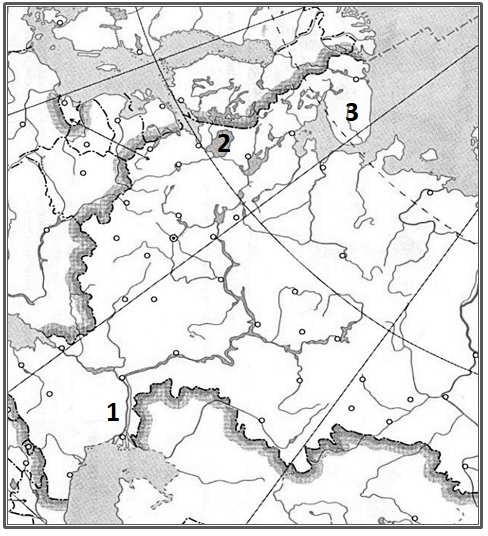 Река  	 	озеро3.  	полуостровНа контурной карте обозначьте цифрами географические объекты в соответствии с их порядковыми номерами в списке.Географические объекты: 4 – Балтийское море, 5 – Белое море, 6 – Баренцево море, 7 – Каспийское море, 8 – Литва, 9 – Финляндия, 10 – КазахстанЗадание 3. (7 баллов)Вашему вниманию предлагаются вопросы и задания, связанные с Калининградской областью.Почему в Подмосковье, расположенном на одной широте с Калининградской областью, садоводы гораздо реже пытаются выращивать абрикосы и виноград?  	Назовите самые распространённые в Калининградской области породы деревьев (укажите одно название мелколиственной породы и одно название темнохвойной породы). 	Почему деревья на Куршской косе наклонены с запада на восток?Назовите две страны, которые нужно пересечь, чтобы доехать из Калининграда до Смоленской области – ближайшей к нашему региону области Российской Федерации (на московском направлении).Какие особенности условий водообмена приводят к тому, что Куршский залив является пресноводным, а Калининградский – солёным?  	Задание 4. (16 баллов)Определите, на банкнотах (денежных знаках) каких государств из приведённого ниже списка в разные периоды были использованы изображения, указанные в таблице. Внесите во вторую графу таблицы порядковые номера государств из списка.Государства: 1– Китай, 2 – Канада, 3 – Новая Зеландия, 4 – Монголия, 5 –Австралийский Союз, 6 – Япония, 7 – Руанда, 8 – УзбекистанУкажите	номера	стран,	национальная	валюта	которых	носит	такие названия:Тугрик –  		     Иена –  	     Юань –  		Подпишите под фотографиями названия птиц, которые указаны в таблице.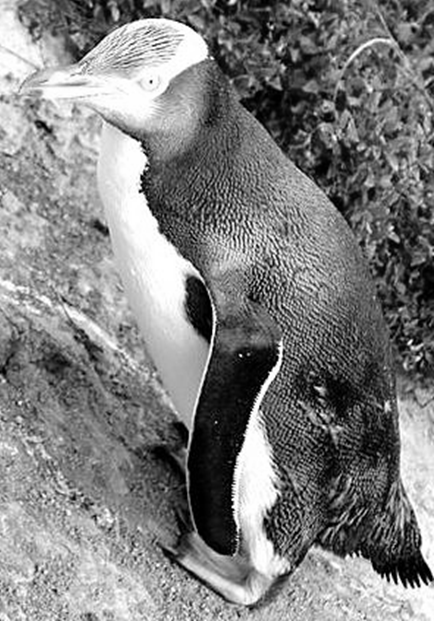 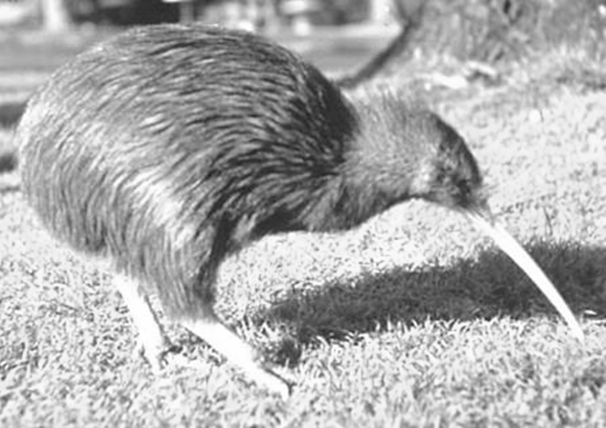 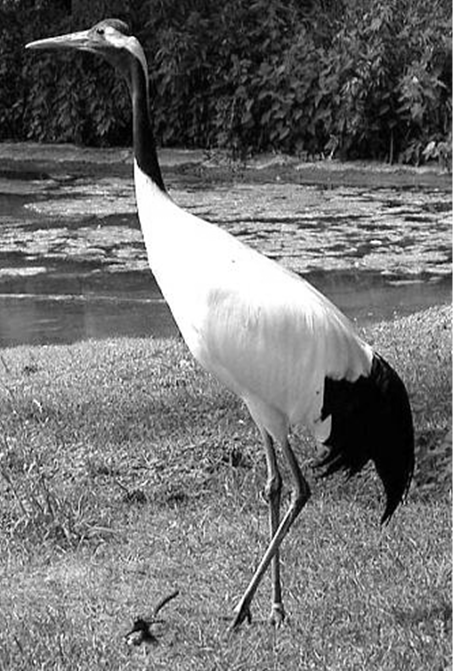 А) 	Б) 	В)  	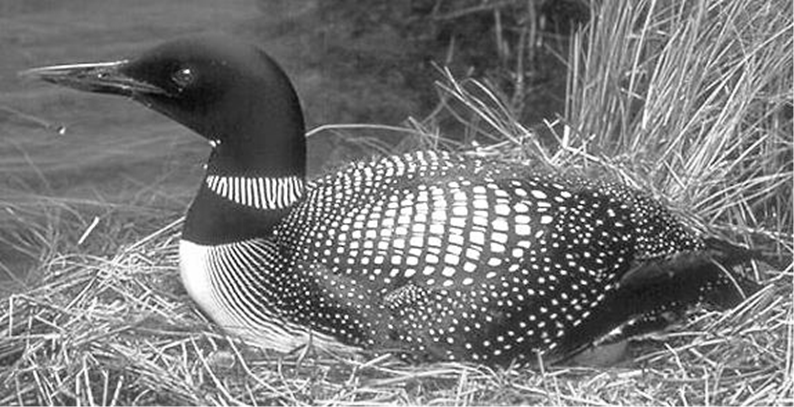 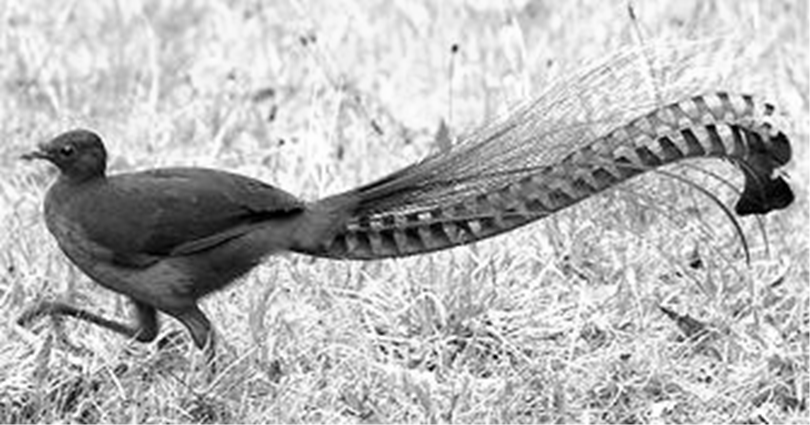 Г) 	Задание 5. (5 баллов)Д) 	Какая пустыня богаче подземными водами – каменистая, песчаная или глинистая? Обоснуйте свой ответ.  	В Африке в тропических широтах вдоль побережья Атлантического океана протянулась пустыня Намиб. Среднегодовое количество атмосферных осадков здесь не превышает 15 мм. В истории метеонаблюдений был период, когда в течение 20 лет в пустыне не выпало ни единой капли дождя. Чем объясняется почти полное отсутствие осадков в пустыне Намиб? Укажите две причины. Какая пустыня Южной Америки, расположенная между 22° ю. ш. и 27° ю. ш., по географическому положению, условиям формирования очень похожа на пустыню Намиб?  	Задание 6. (7 баллов)В 1929 году была издана книга Всеволода Рождественского «Поющая земля. География в стихах». Ниже приводятся отрывки из стихотворений, опубликованных в этом сборнике. Некоторые географические названия пропущены (напечатана линия). Напишите эти слова. Обратите внимание: строки должны рифмоваться. Ответьте на дополнительные вопросы.Укажите город и полуостров.…Дорога змеится. А полдень несносен. Летит водопадом в ущелье река,И в зубьях Ай-Петри, у кряжистых сосен, Порывистый ветер пасёт облака.Спускайся по лесу, а если устал ты, Присядь и послушай дыхание смол.Вот блюдце долины, вот домики	, Вот буквою Г нарисованный мол.О, где бы ты ни был, но в северном марте Ты будешь, тревогой скитаний томим, Искать благодарно на выцветшей картеКак гроздь винограда повиснувший	.Укажите горную систему, горную вершину, город.Земного кипенья застывшие складки И снег, как толчёный алмаз…То бурку свою раскидал в беспорядке, Зажатый морями,	.Там Терек рождает раскаты и гулы, Кипучий ворочая снег,Там розовым утром глядит на аулы В разорванных тучах	.Поедешь налево – Каспийское море, Вздыхая, лежит на боку,И смотрит в халате на дымные зори Песком занесённый	.Вопросы:Как называется самая высокая вершина этой горной системы?  	Столицей какой страны является этот город? 	Вопрос12345678Ответ9101112131415Изображения№Ковры с национальным колоритом, архитектурные комплексы Бухарыи Самарканда, цветок хлопчатникаПрофиль королевы Елизаветы II, пингвин хойхо, птица кивиСухэ-Батор, Чингисхан, стрельба из лука, лошади Пржевальского;юрта на повозке, запряжённой быкамиКартины арктической природы, хоккей, королева Елизавета II,полярные гагарыМао Цзэдун, панорама реки Хуанхэ в скалах, пейзаж ГималаевЖенщина банту на фоне вулканов Вирунга, кофейные зёрнаГора Фудзи, цветение сакуры, журавлиКоролева Елизавета II, ветка эвкалипта, созвездие Южный Крест,ветка акации, птица лирохвост; волы, перевозящие шерсть